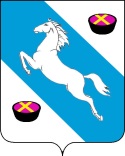 П О С Т А Н О В Л Е Н И Е	АДМИНИСТРАЦИИ  БЕЛОРЕЧЕНСКОГО  ГОРОДСКОГО  ПОСЕЛЕНИЯ  БЕЛОРЕЧЕНСКОГО  РАЙОНА   О назначении публичных слушаний по вопросуутверждения внесение изменений в проект  планировки и межевания территории улицы Живописной от дома №144 ул. Приречной до дома №68 ул. Кочергин Сад в городе Белореченске Белореченского района Краснодарского краяВ соответствии со статьей 46 Градостроительного кодекса Российской Федерации, статьей 14 Федерального закона от 6 октября 2003 года № 131-ФЗ                 «Об общих принципах организации местного самоуправления в Российской Федерации», Положением об общественных обсуждениях и публичных слушаниях в Белореченском городском поселении Белореченского района, утвержденным решением Совета Белореченского городского поселения Белореченского района от 13 декабря 2019 года № 26, Правилами землепользования и застройки Белореченского городского поселения Белореченского района, утвержденными решением Совета Белореченского городского поселения Белореченского района от 27 мая 2019 года № 332, руководствуясь статьями 17, 32 Устава Белореченского городского поселения Белореченского района,  п о с т а н о в л я ю:1. Назначить проведение публичных слушаний на 10 августа 2020 года в 11.00 часов по вопросу утверждения внесение изменений в проект  планировки и межевания территории улицы Живописной от дома № 144 ул. Приречной до дома № 68 ул. Кочергин Сад в городе Белореченске Белореченского района Краснодарского края. Заявитель – администрация Белореченского городского поселения Белореченского района.2. Определить место проведения публичных слушаний – зал заседаний администрации Белореченского городского поселения Белореченского района, по адресу: Краснодарский край, Белореченский район, город Белореченск, улица Ленина, № 64.3. Возложить обязанности по проведению публичных слушаний по вопросам, указанным в пункте 1 настоящего постановления, на комиссию по вопросам градостроительства, землепользования и застройки Белореченского городского поселения Белореченского района.4. Заинтересованные лица вправе до 3 августа 2020 года представить свои предложения и замечания по вопросу, вынесенному на публичные слушания в Комиссию, а также ознакомиться с полной информацией о порядке и условиях их проведения по адресу: 352630, Краснодарский край, город Белореченск, улица Ленина, 66/1, в рабочие дни с 8-00 до 15-00, контактный телефон: 8-86155-3-29-95.5. Управлению архитектуры, градостроительства и земельных отношений администрации Белореченского городского поселения Белореченского района (Санжаровскому) опубликовать настоящее постановление в средствах массовой информации.6. Контроль за выполнением настоящего постановления возложить на начальника управления архитектуры, градостроительства и земельных отношений администрации Белореченского городского поселения Белореченского района М.А.Санжаровского.7. Постановление вступает в силу со дня его подписания.Исполняющий обязанностиглава Белореченского городскогопоселения Белореченского района	                                                    С.И.Рвачевот__________________№ ______город Белореченск